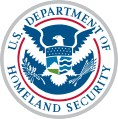 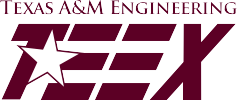 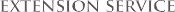 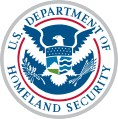 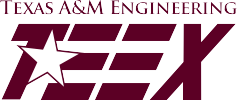 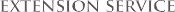 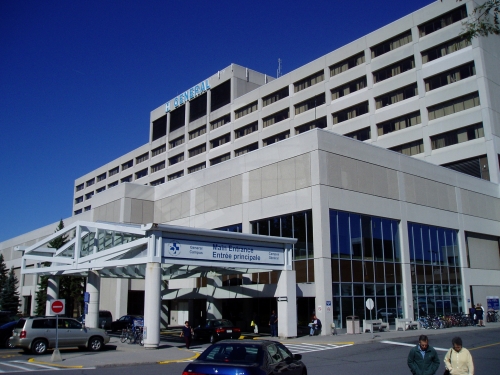 Topics: • Threats to the Community • Fundamentals of Preparedness • Preparing the Response • Preparing the Recovery • Assessing Your PreparednessRegistration is free! Please contact:Name: Your name					Email: Your email address				Phone: Your number					Fax #: Your fax number					